Homework # 4 – LinkagePlant Breeding & Genetics, PBG430 & PBG530 Due Monday, Feb. 20, in class, as hard copy.  Three genetic loci are linked together on the same chromosome in the order A, B, and C. Double cross-overs mean that the recombination frequency between A and C is less than the sum of the recombination frequencies between A and B and B and C. Double cross-overs can also involve 2, 3 and 4 strands (see slide 18 of the Linkage lecture). Fill in the boxes below with bivalents for the results of meiosis for an F1 plant heterozygous at all three loci (AaBbCc) produced from a cross between one parent AABBCC and the other aabbcc and show the different gametes than can be produced form 2, 3 and 4 strand double cross-over. In each case, one cross-over is between A and B and the other between B and C. To help visualization, use a straight line for the A B C parental homolog and a squiggly line for the a b c homolog. 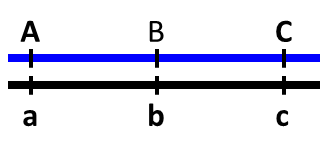 The figure below shows graphical genotypes for random inbred lines 46 to 70 derived from a cross between diploid inbred parents in columns and their genotypes at 36 marker loci in rows. The column marker ‘Position’ gives the location of each marker in centiMorgans (cM) on a genetic map. Genotypes coded ‘a’ and highlighted in red are all derived from one parent and genotypes coded ‘b’ and highlighted in green are derived from the other parent.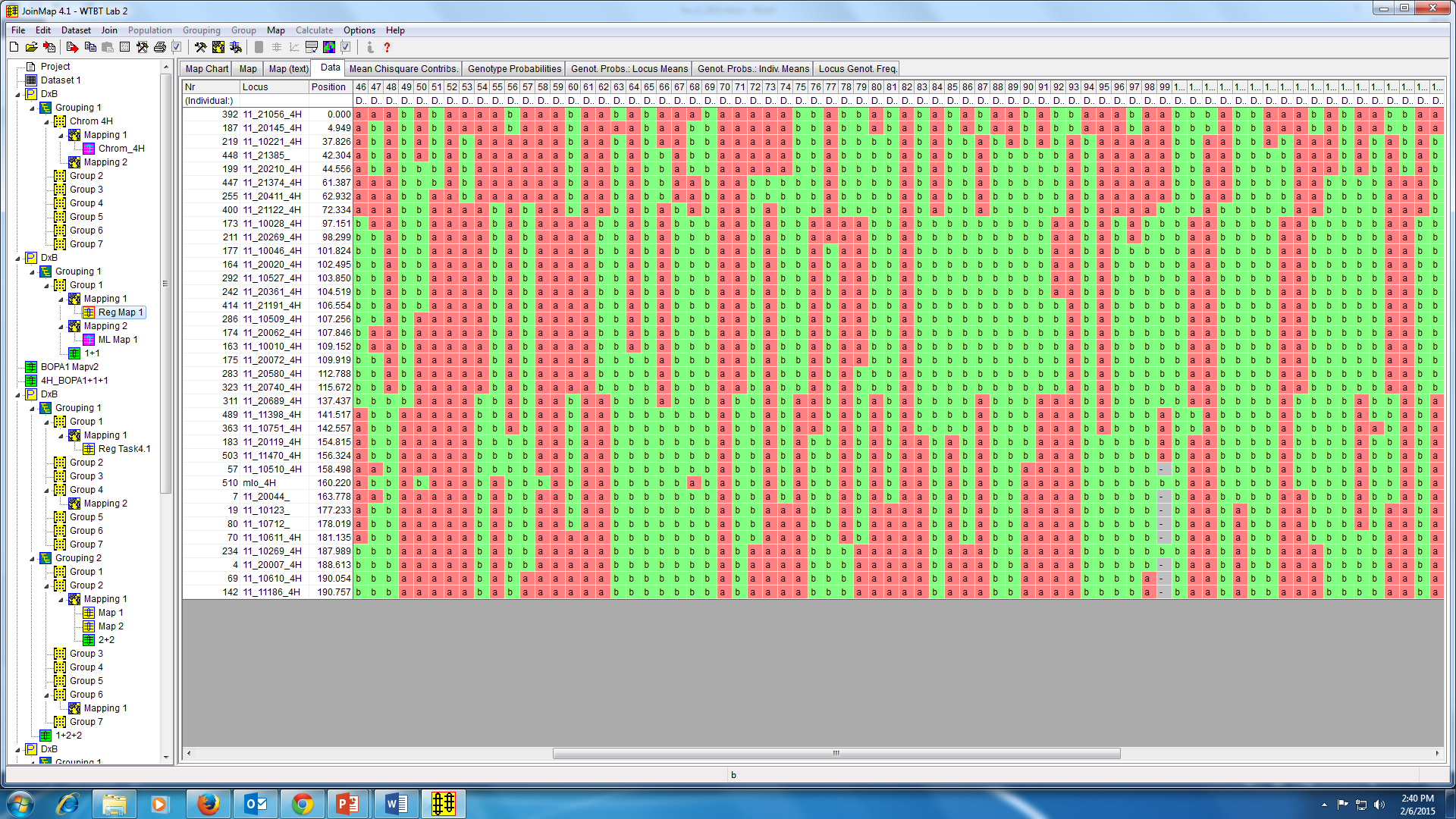 Look at individual number 48. Identify any pairs of loci where a cross-over might have occurred11_20740_4H & 11_20689_4HLook at individual number 47. How many cross-overs do you think have taken place to produce this graphical genotype?9On average, a cross-over is expected to occur once every 100 centimorgans. Do you think the result you observed in b is normal?NoDouble cross-overs are not expected to occur within map distances of less than 10 centimorgans. Look at marker 510 (mlo_4H). How many double-cross-over events do you observe for just this one marker from the graphical geneotypes?4mlo_4H is a disease resistance locus and was scored as either resistant or susceptible to provide a genotypic scoring. Disease occurrence can be sporadic; what do you conclude about the phenotypic scores for this marker?Phenotyping disease resistance can include ‘escape’ and over-estimates resulting in the wrong identification of resistant and susceptible genotypes so the scoring is unreliable as it is subject to errorType of Cross-OverDrawing of the bivalent showing cross-overs for all three lociDrawing of 4 gametes produced and the resulting allele combinations, indicating whether they are parental or recombinant2 strand double3 strand double4 strand double